CUPE 1 - BARGAINING UNIT POSITION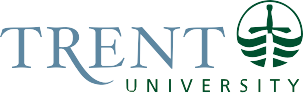 Confirmed by the Office of the Dean: RGPending Budgetary Approval: YESEmergency Posting in accordance with 5.05.03 (iv) of the Collective Agreement: ☐Posting Number: 23-881Posting Date: August 2, 2023Closing Date: August 23, 2023 Position Title: Course Instructor Department/Program: School of Business Course Number: ADMN-3560H-A Course Title: Organizational Analysis Position Start Date: January 1, 2024Position End Date: April 30, 2024Campus Location: PeterboroughBase Stipend or Hourly Rate (Excl. 4% vacation pay): $7,853.86 (subject to contract negotiations)Maximum Hours for Hourly Positions: N/AProjected Enrolment: 65NOTE:This position may be subject to Right of First Refusal.If you are an enrolled Trent University Graduate student applying for this position, complete the Trent University Graduate Student Approval Form and submit it with your application.Class times and locations are subject to change. Details can be found at: www.trentu.ca/timetableBRIEF DESCRIPTION OF DUTIES: (include any significant variation in duties/responsibilities as outlined in Article 5.04 of Collective Agreement)Design, organize and present complete course syllabus in accordance with the calendar description as approved by the Chair or Director, Department and the Office of the Dean of Arts & Science.Principal responsibility for the course (lectures, seminars and labs where applicable)Prepare, deliver and facilitate course lectures and/or seminars and workshops as scheduledFacilitate discussion and answer student questionsAssign and grade student work within the established timelineDevelopment and administration of tests and examinationsInvigilate examinationsMark and grade student work and calculate all final marks for enrolled studentsMaintain 1 or more office hours per week for student consultation outside of scheduled class timePrompt communication with students, Departmental Chair and Academic Administrative AssistantGrade breakdowns (with student info, assignment type, weighting, and grade clearly indicated) must be returned to the office by the grade submission deadlineExams must be returned to the department office once grading is completeFormal appealable work must be retained in accordance with appeals regulations (allowing time for RO to process appeal and forward to dept.), and instructor must have active contact info on file for that periodHave the flexibility to implement alternative modes of teaching in the event campus courses are interrupted or offered remotelyFulfilling any other duties associated with managing the course, such as submitting exam copies to CAT if required.QUALIFICATIONS:Ph.D. preferred in the area of business is an assetSpecialized knowledge of the course subject matter as evidenced by research activity and/or prior teaching experienceDemonstrated evidence of high-quality teaching at the university levelStrong organizational, administrative, interpersonal and communication skillsProficiency and independence using Blackboard Learning Management SystemExperience using digital learning resources and assessments with studentsThe candidate must be familiar with the range of [topics/concepts/theories/methods/applications]Experience in the appropriate application of technology to support instruction, interaction, student self-directed learning, and collaborationAPPLICATION PROCEDURES: (Required supporting documentation, transcripts, CV, Referees, etc.)Application letter accompanied by a full C.V. stating teaching experience, plus names and addresses of two referees.Please forward application and documentation to: Dr. Byron Lew, Director, School of Business - admnjobs@trentu.ca. Please include the posting number in the subject line.Curriculum Vitae and past teaching evaluations. Please note: a CUPE member’s previous two years of course evaluations may be reviewed by the Chair in relation to this CUPE postingThe detailed terms and conditions of employment in relation to this position are in accordance with an existing collective agreement between the University and the Canadian Union of Public Employees, Local 3908.Trent University is actively committed to creating a diverse and inclusive campus community and encourages applications from all qualified candidates. Trent University offers accommodation for applicants with disabilities in its recruitment processes. If you require accommodation during the recruitment process or require an accessible version of a document/publication, please contact schoolofbusiness@trentu.caAll qualified candidates are encouraged to apply; however, Canadian citizens and permanent residents will be given priority.